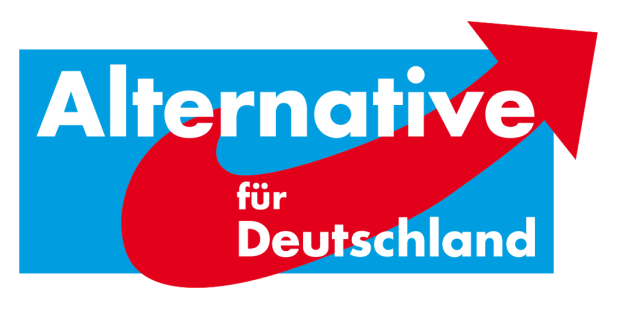 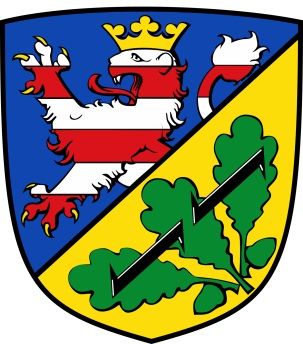 AfD-Fraktion Bad Karlshafen•Friedrich-Ebert-Str. 14•34385 Bad KarlshafenStadt Bad KarlshafenHafenplatz 834385 Bad Karlshafenz. Hd. dem Magistrat2. Schriftliche Anfrage der AfD-Fraktion Bad Karlshafen - AsylbewerberkostenSehr geehrte Damen und Herren,wir fragen hiermit eine detaillierte Auflistung aller anfallenden und von der Stadt zu tragenden Kosten für Asylbewerber in Bad Karlshafen und Helmarshausen an.Wir bitten bei der Antwort um eine jeweils getrennte Information über die untergebrachten Asylbewerber in 2015 und im laufenden Jahr ab dem 01.01.2016 in absoluten Zahlen. Bitte nennen Sie uns sowohl die Asylbewerberanzahlen, wie auch die damit verbundenen Kosten. Die Kosten erbitten wir aufzuschlüsseln nach Sachbereichen wie z.B. der Unterbringung, der Versorgung, der Integration, der Verwaltung usw. Mit alternativen Grüßen Florian Kohlweg Vorstandssprecher KreistagsabgeordneterStellv. StadtverordnetenvorsteherAlternative für Deutschland Landkreis Kassel